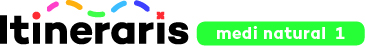 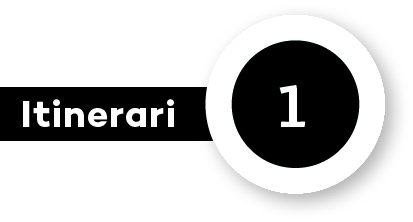 PROGRAMACIÓCom són els éssers vius?Competències específiquesCE2 Plantejar-se preguntes sobre el món, aplicant les diferents formes de raonament i mètodes del pensament científic, per interpretar, respondre i predir els fets i els fenòmens del medi natural, social i cultural i per prendre decisions i decidir actuacions ètiques i socialment sostenibles.CE5 Analitzar les característiques de diferents elements o sistemes del medi natural, social i cultural, identificant la seva organització i propietats, establint relacions entre aquests, per tal de reconèixer el valor del patrimoni cultural i natural i emprendre accions per a un ús responsable, la seva conservació i millora.Criteris d’avaluació2.1 Demostrar curiositat, formulant-se preguntes i realitzant prediccions possibles per conèixer objectes, fets i fenòmens.2.4 Comparar i relacionar les informacions i els resultats obtinguts amb les prediccions realitzades per formular possibles respostes a les qüestions plantejades.5.1. Reconèixer les característiques, les propietats i l’organització dels elements del medi natural, social i cultural a través de metodologies d’indagació i utilitzant les eines i els processos adequats de manera guiada.5.2. Reconèixer connexions directes entre diferents elements del medi natural, social i cultural.SabersCultura científica● Iniciació a l’activitat científica- Selecció de tècniques d’indagació adequades (observació, formulació de preguntes i prediccions, planificació i realització d’experiments, mesura, cerca de patrons, comunicació…) a les necessitats de la investigació.● La vida al nostre planeta- Comprensió dels aspectes bàsics de les funcions vitals dels éssers vius des d’una perspectiva integrada —obtenció d’energia, relació amb l’entorn i perpetuació de l’espècie— per distingir-los dels objectes inerts.Tecnologia i digitalització● Digitalització de l’entorn personal d’aprenentatge- Ús de les funcionalitats dels dispositius i els recursos digitals d’aprenentatge d’acord amb les necessitats del context educatiu (cerca d’informació, representació del coneixement, creació de continguts digitals…).Les preguntes científiques. L’elaboració de conclusions.. La caracterització dels éssers vius.